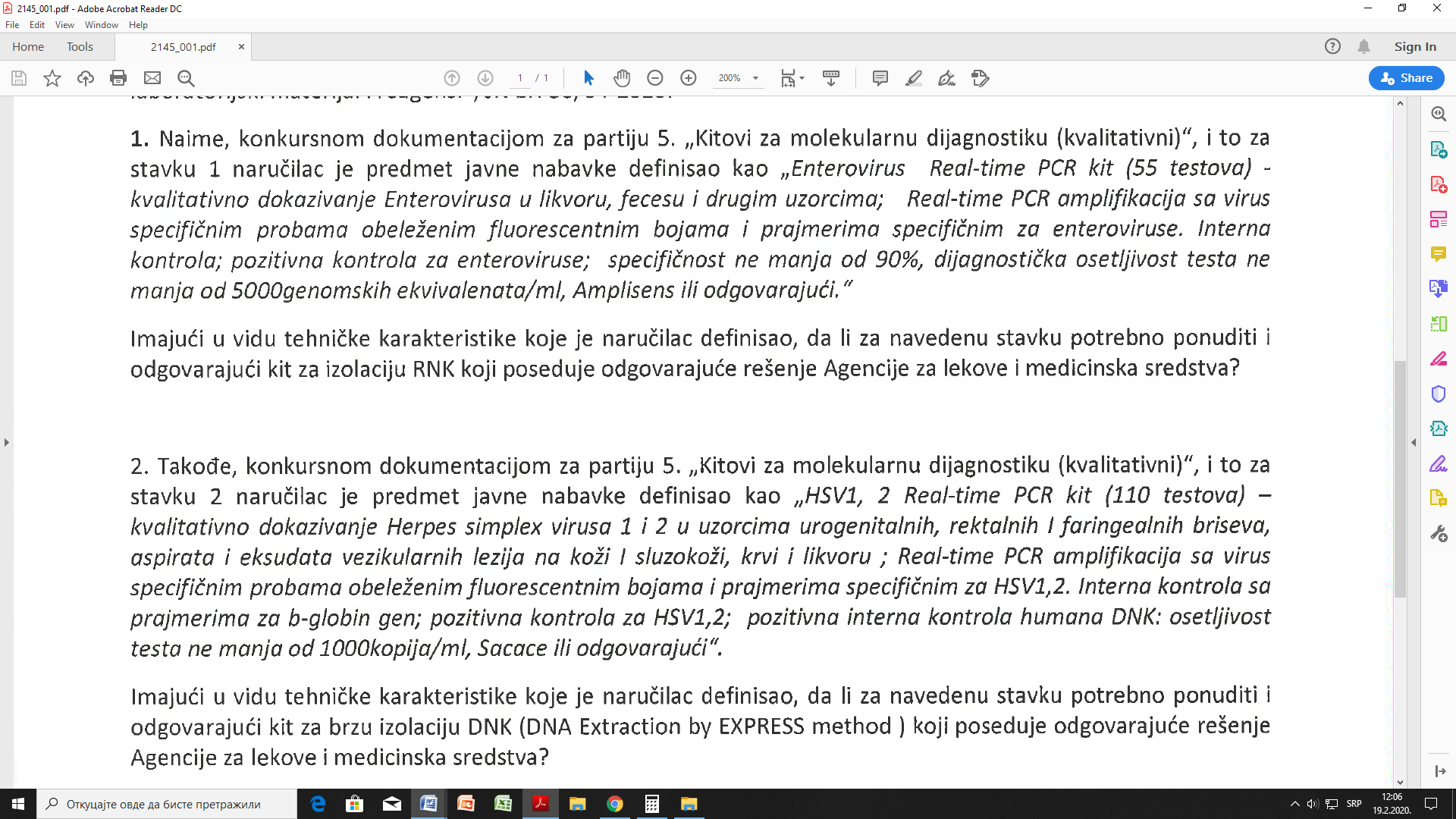 Odgovor na oba pitanja:Nije neophodno ponuditi kitove za izolaciju RNK i DNK.